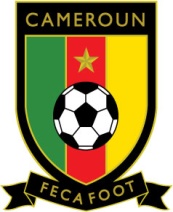  LETTER OF ENDORSEMENTI, the undersigned …………………………………………………………..ID Card N°…………………………	issued on the………… at……………… Delegate of ………………………………………………………………..to the ..……………………………………………….Regional LeagueHereby endorse Mr. / Mrs 	……………………………………………….To run for the position of Delegate to the FECAFOOT Elective General Assembly scheduled for the 11 december 2021 in Yaounde   representing the Regional League of …………………………………………In witness whereof, this Letter of Endorsement is issued to serve the purpose it is intended for.Done at …………………on ………………Signature       LETTRE DE PARRAINAGEJe, soussigné(e) …………………………………………………………………CNI N°	délivrée le ………………. à ……………………. Délégué de/du ………………………………………………à l'Assemblée Générale Elective de la Ligue Régionale de/du ……..……………………… donne par la présente mon parrainage à M./Mme ……………………….. …………………………............... pour être candidat(e) au poste de Délégué à l’Assemblée Générale Elective de la FECAFOOT du 11 décembre 2021, représentant de la Ligue Régionale du Football de/du……………………En foi de quoi, la présente lettre de parrainage lui est délivrée pour servir et valoir ce que de droit.      Fait à	……..le……………….Signature